РОССИЙСКАЯ ФЕДЕРАЦИЯ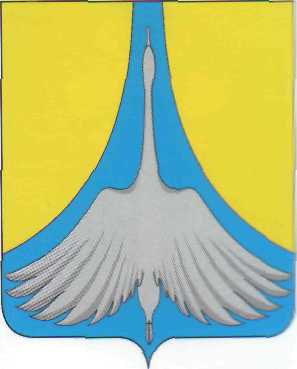 АДМИНИСТРАЦИЯ СИМСКОГО ГОРОДСКОГО ПОСЕЛЕНИЯ            АШИНСКОГО МУНИЦИПАЛЬНОГО РАЙОНА                                                                ЧЕЛЯБИНСКОЙ ОБЛАСТИПОСТАНОВЛЕНИЕВ целях предупреждения нарушений физическими лицами, юридическими лицами, индивидуальными предпринимателями обязательных требований земельного законодательства Российской Федерации, требований, установленных муниципальными правовыми актами, устранения причин, факторов и условий, способствующих таким нарушениям, руководствуясь Земельным кодексом Российской Федерации, ст. 8.2 Федерального закона от 26.12.2008г. № 294-ФЗ «О защите прав юридических лиц и индивидуальных предпринимателей при осуществлении государственного контроля (надзора) и муниципального контроля», Федеральным законом от 06.10.2003г. № 131-ФЗ «Об общих принципах организации местного самоуправления в Российской Федерации», Решением Совета депутатов Симского городского поселения от 20.08.2015г. № 342 «Об утверждении Положения «Об осуществлении  муниципального земельного контроля на территории Симского городского поселения»», Постановлением администрации Симского городского поселения от 12.09.2018г. № 101 «Об утверждении Административного регламента проведения проверок при осуществлении муниципального земельного контроля на территории Симского городского поселения, Уставом Симского городского поселения,ПОСТАНОВЛЯЮ:1. Утвердить Программу профилактики нарушений обязательных требований земельного законодательства Российской Федерации, требований, установленных муниципальными правовыми актами, в рамках осуществления муниципального земельного контроля на 2019 год (Приложение).2. Настоящее постановление вступает в силу с момента обнародования на официальном сайте Симского городского поселения www.gorodsim.ru.3. Контроль исполнения настоящего постановления возложить на заместителя Главы Симского городского поселения Р.Р.Гафарова.Заместитель Главы администрацииСимского городского поселения                                                             Ю.Е.ДромашкоПриложение к постановлению администрации Симского городского поселенияот «30» 11.2018г. № 128ПРОГРАММА ПРОФИЛАКТИКИ НАРУШЕНИЙ ОБЯЗАТЕЛЬНЫХ ТРЕБОВАНИЙ ЗЕМЕЛЬНОГО ЗАКОНОДАТЕЛЬСТВА РОССИЙСКОЙ ФЕДЕРАЦИИ, ТРЕБОВАНИЙ, УСТАНОВЛЕННЫХ МУНИЦИПАЛЬНЫМИ ПРАВОВЫМИ АКТАМИ, В РАМКАХ ОСУЩЕСТВЛЕНИЯ МУНИЦИПАЛЬНОГО ЗЕМЕЛЬНОГО КОНТРОЛЯ НА 2019 ГОД1. Общие положения1.1. Настоящая Программа профилактики нарушений обязательных требований земельного законодательства Российской Федерации, требований, установленных муниципальными правовыми актами, в рамках осуществления муниципального земельного на 2019 год (далее – Программа) разработана в целях организации проведения администрацией Симского городского поселения  в лице «Комитета по управлению муниципальным имуществом и земельными отношениями Симского городского поселения» (далее – КУМИ и ЗО) предупреждения возможного нарушения органами государственной власти, органами местного самоуправления, юридическими лицами, их руководителями и иными должностными лицами, индивидуальными предпринимателями, гражданами (далее - подконтрольные субъекты) обязательных требований земельного законодательства и снижения рисков причинения ущерба охраняемым законом ценностям.1.2. Профилактика нарушений обязательных требований земельного законодательства проводится в рамках осуществления муниципального земельного контроля.1.3. Целью программы является:предупреждение нарушений подконтрольными субъектами требований земельного законодательства, включая устранение причин, факторов и условий, способствующих возможному нарушению обязательных требований;создание мотивации к добросовестному поведению подконтрольных субъектов;снижение уровня ущерба охраняемым законом ценностям.1.4. Задачами программы являются:укрепление системы профилактики нарушений обязательных требований путем активизации профилактической деятельности;выявление причин, факторов и условий, способствующих нарушениям требований земельного законодательства;повышение правосознания и правовой культуры подконтрольных субъектов.1.5. Обязательные требования земельного законодательства Российской Федерации, требования, установленные муниципальными правовыми актами, оценка соблюдения которых является предметом муниципального земельного контроля:1) использование земельного участка по целевому назначению в соответствии с разрешенным видом использования;2) соблюдение порядка, исключающего самовольное занятие земельного участка или использование его без оформленных в установленном порядке правоустанавливающих документов;3) своевременное освобождение земельного участка по окончании срока действия договора аренды земельного участка;4) соблюдение порядка переуступки права пользования земельным участком;5) своевременное выполнение обязанностей по приведению земель в состояние пригодное для использования по целевому назначению или их рекультивации после разработки месторождений полезных ископаемых (включая общераспространенные полезные ископаемые), строительных, лесозаготовительных, изыскательских и иных работ, ведущихся с нарушением почвенного слоя, в том числе работ, осуществляемых для внутрихозяйственных и собственных надобностей;6) выполнение требований по предотвращению уничтожения, самовольного снятия и перемещения плодородного слоя почвы, а также порчи земель в результате нарушения правил обращения с пестицидами, агрохимикатами или иными опасными для здоровья людей и окружающей среды веществами, отходами производства и употребления;7) исполнение предписаний по вопросам соблюдения земельного законодательства Российской Федерации и устранения нарушений в области земельных отношений, вынесенных муниципальным инспектором;8) сохранение межевых знаков, границ земельного участка;9) выполнение иных требований земельного законодательства Российской Федерации по вопросам использования и охраны земель.1.6.  Срок реализации программы - 2019 год.2. План мероприятий по профилактике нарушений обязательных требований земельного законодательства Российской Федерации, требований, установленных муниципальными правовыми актами, в рамках осуществления муниципального земельного контроля на 2019 год.От 30.11.2018№ 128 Об утверждении Программы профилактики нарушений обязательных требований земельного законодательства Российской Федерации, требований, установленных муниципальными правовыми актами, в рамках осуществления муниципального земельного контроля на 2019 годN п/пНаименование мероприятияОтветственный исполнительСрок исполнения1Поддержание в актуальном состоянии перечня нормативных правовых актов или их отдельных частей, содержащих обязательные требования, соблюдение которых оценивается при проведении мероприятий по контролю при осуществлении муниципального земельного контроля.КУМИиЗО Симского городского поселенияПостоянно2Поддержание в актуальном состоянии размещенных на официальном сайте Администрации Симского городского поселения в сети Интернет www.gorodsim.ru текстов нормативных правовых актов или их отдельных частей, содержащих обязательные требования, соблюдение которых оценивается при проведении мероприятий по контролю при осуществлении муниципального земельного контроля.КУМИиЗО Симского городского поселенияПо мере принятия новых нормативных правовых актов, внесения изменений в действующие нормативные правовые акты, изменения обязательных требований земельного законодательства Российской Федерации, требований,установленных муниципальными правовыми актами3Поддержание в актуальном состоянии размещенного на официальном сайте Администрации Симского городского поселения в сети Интернет www.gorodsim.ru административного регламента осуществления Администрацией Симского городского поселения функции по муниципальному земельному контролю.КУМИиЗО Симского городского поселения Постоянно4Информирование подконтрольных субъектов о планируемых и проведенных проверках путем размещения информации в Федеральной государственной информационной системе "Единый реестр проверок".КУМИиЗО Симского городского поселенияПостоянно5Размещение на сайте Администрации Симского городского поселения в сети Интернет www.gorodsim.ru информации о результатах осуществления муниципального земельного контроля.Секретарь -стенографист администрации СГП  Декабрь 2019 год6Обобщение и размещение на сайте Администрации Симского городского поселения  в сети Интернет www.gorodsim.ru практики осуществления муниципального земельного контроля, с указанием наиболее часто встречающихся случаев нарушений требований земельного законодательства с рекомендациями в отношении мер, которые должны приниматься юридическими лицами, индивидуальными предпринимателями, гражданами, органами государственной власти и органами местного самоуправления, в целях недопущения таких нарушений.КУМИиЗО Симского городского поселения; Секретарь -стенографист администрации СГП  Декабрь 2019 год7Выдача предостережений о недопустимости нарушения обязательных требований земельного законодательства Российской Федерации, требований, установленных муниципальными правовыми актами, в соответствии с частями 5, 6, 7 ст.8.2 Федерального закона от 26.12.2008г. №294-ФЗ «О защите прав юридических лиц и индивидуальных предпринимателей при осуществлении государственного контроля (надзора) и муниципального контроля».КУМИиЗО Симского городского поселения По мере получения сведений о готовящихся нарушениях или признаках нарушений обязательных требований земельного законодательства Российской Федерации, требований, установленных муниципальными правовыми актами8Утверждение Программы профилактики нарушений обязательных требований земельного законодательства Российской Федерации, требований, установленных муниципальными правовыми актами, в рамках осуществления муниципального земельного контроля на 2020 год.КУМИиЗО Симского городского поселения Декабрь 2019 год